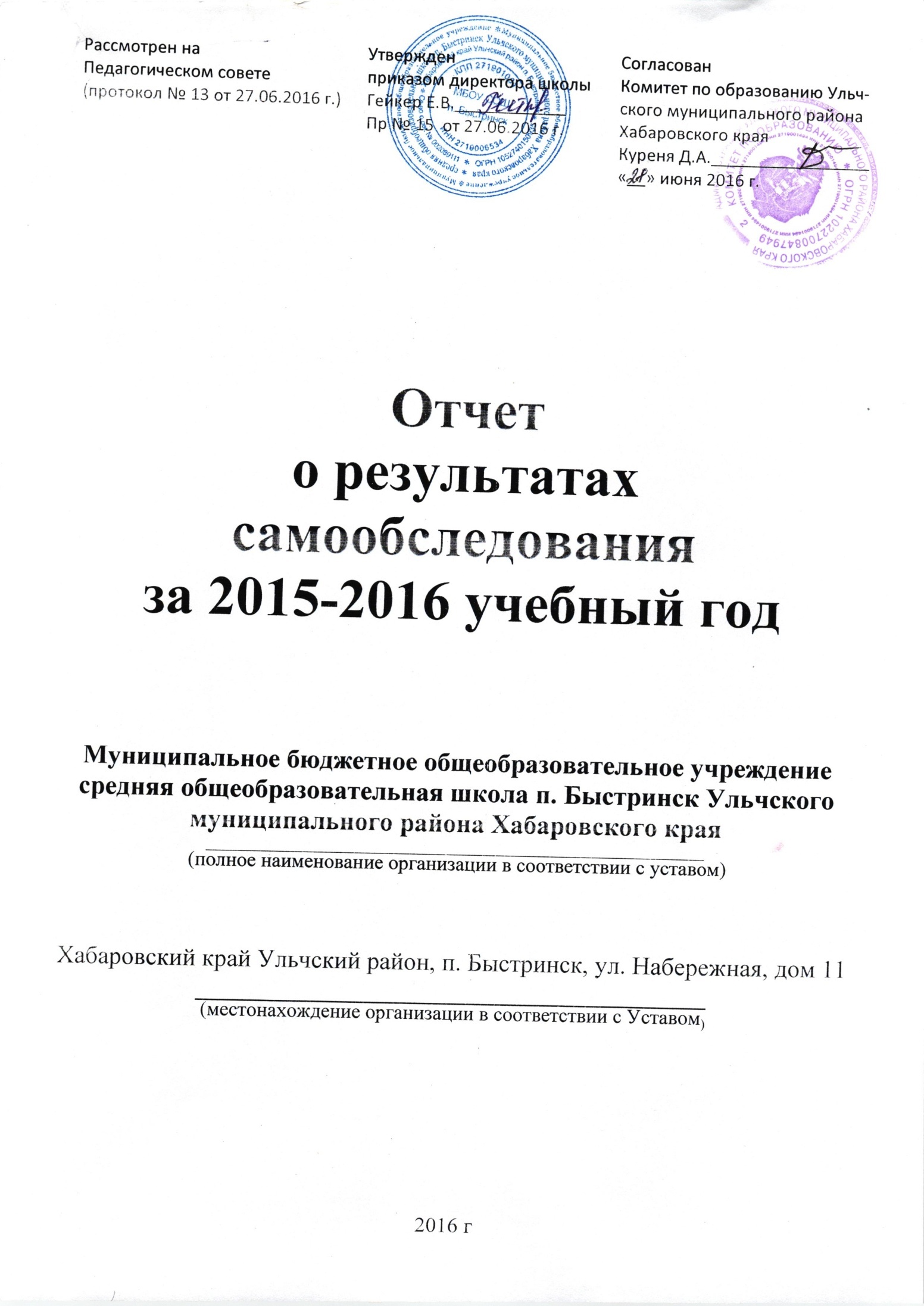 РАЗДЕЛ I. ОБЩИЕ СВЕДЕНИЯ ОБ ОБЩЕОБРАЗОВАТЕЛЬНОМ УЧРЕЖДЕНИИ1РАЗДЕЛ II. ОРГАНИЗАЦИЯ ОБРАЗОВАТЕЛЬНОГО ПРОЦЕССА2.1. Сведения о реализуемых образовательных программах(по приложению к лицензии):2.2.Временные характеристики образовательного процесса2.3. Формы освоения общеобразовательных программ по классам2.4. Реализуемые общеобразовательные программы(поставьте знак «+» в соответствующей графе):2.5. Система воспитательной работы (поставьте знак «+» в соответствующей графе):2.6. Формы внеурочной работы 2.7. Организация детского самоуправления2.8. Организация досуга обучающихся(при заполнении таблицы каждый обучающийся учитывается один раз)2.9. Организация дополнительного образования детей в ОУ:2.10.Вовлеченность в систему дополнительного образования досуга и отдельных групп обучающихся:2.11. Результативность участия в конкурсах, соревнованиях, смотрах и т.п. районного, городского, областного уровней за последний год:Егорова И.К.:- Муниципальный  этап Всероссийской олимпиады школьников. Русский язык: 7 класс – Дьячкова Анастасия -  1 место. - Региональный этап Всероссийской олимпиады по русскому языку: Дьячкова Анастасия (9 класс – участие в г. Хабаровск)-Международный дистанционный блиц-турнир по русскому языку проекта «Новый урок» (осенняя сессия):Дьячкова Анастасия, Гончар Кирилл, Бочкарёва Наталья, Мацебурский Игорь (9 класс) – 2 место; Владимирова Ксения (5 класс) -2 место; Гейкер Данил, Гурин Анатолий, Гурина Арина, Лисина Марина, Чеботарева Юлия (4 класс)– 1 место.-Международный дистанционный блиц-турнир по русской литературе проекта «Новый урок» (осенняя сессия): Дьячкова Анастасия, Гончар Кирилл, Бочкарёва Наталья, Мацебурский Игорь (9 класс) – 2 место; Владимирова Ксения (5 класс) - 1 место; - Мероприятия проекта«intolimp.org»: Дьячкова Анастасия, Мацебурский Игорь, Гончар Кирилл (9 класс) – 1 место;- Международный конкурс «Мириады открытий» по русскому языку:Владимирова  Ксения (5 класс) – 2 место;- Всероссийская образовательная олимпиада по русскому языку для школьников 7-11 классов. – ЧОУ ДПУ «Центр Знаний» - Санкт – Петербург: Дьячкова Анастасия (9 класс) – 2 место.- Международный дистанционный блиц-турнир по русскому языку «Волшебная азбука» проекта «Новый урок»: Гейкер Данил, Гурин Анатолий, Илларионов Виталий, Лисина Марина, Чеботарёва Юлия (4 класс) – 1 место; Гурина Арина (3 класс) – 2 место.- Международный дистанционный  блиц-турнир по русской  литературе   «Русский слог» проекта «Новый урок»: Мацебурский Игорь, Бочкарёва Наталья, Дьячкова Анастасия, Гончар Кирилл (9 класс) – 2 место.- Международный дистанционный  блиц-турнир по русскому языку  «Красота родного языка» проекта «Новый урок»:Мацебурский Игорь, Бочкарёва Наталья, Дьячкова Анастасия, Гончар Кирилл (9 класс) – 2 место.Демидова С.В.:- - Международный конкурс «Мириады открытий» по русскому языку: ПавловецДанил (1 класс) – 3 место; Циклинская Злата (2 класс) – 3 место; по русскому языку ПавловецДанил (1 класс) –участник, Циклинская Злата (2 класс) – участник, Илларионова Александра(6 класс) –участник, Павловец Константин, Гармонщикова Олеся (8 класс)- участник; Нуянкин Максим (5 класс) – 1 место; Лавренов Илья (5 класс) – 2 место; по чтению: Павловец Данил (1 класс) –участник), Циклинская Злата (2 класс) –участник; по литературе: Илларионова Александра (6 класс) –участник, Павловец Константин (8 класс) –участник; по искусству: Павловец Константин, Гармонщикова Олеся (8 класс) - участник; «С чего начинается родина» - Гармонщикова Олеся – 2 место; Всероссийский конкурс письма «Я хочу в Артек» - Илларионова Александра (6 класс), Циклинская Злата (2 класс) – ожидаются результаты.Муниципальный конкурс фотографий «Причуды природы» - Илларионова Александра (6 класс) – 2 место, Циклинская Злата (2 класс) – 1 место.- Международный дистанционный блиц-турнир по русскому языку «Волшебная азбука» проекта «Новый урок»: Циклинская Злата – 1 место- Международный дистанционный  блиц-турнир по русской  литературе   «Русский слог» проекта «Новый урок»: Илларионова Александра, Нуянкин Максим (6 класс), Че Любовь (7 класс), Гармонщикова Олеся, Павловец Константин (8 класс) – 1 место.- Международный дистанционный  блиц-турнир по русскому языку  «Красота родного языка» проекта «Новый урок»:Илларионова Александра, Лавренов Илья (6 класс), Димитриев Данил, Полосухина Полина, Че Любовь (7 класс), Гармонщикова Олеся, Данилова Тамара, Леменков Василий, Павловец Константин (8 класс) – 1 место.Гейкер Е.В.:Всероссийская предметная олимпиада для школьников «Пятерочка» по истории:- Илларионова Александра (6 кл) – победитель;- Владимирова Ксения (5 кл) – призер;- Нуянкин Максим (6 кл) – призер;- Павловец Константин (8 кл) – призер;- Фалилеева Юлия (8 кл) – призер.Лубсанова Т.Д.:- Международный дистанционный блиц-турнир по английскому языку проекта «Новый урок» -Рыбаева Нина, Циклинская Злата (2 класс) -1 место; Чеботарева Юлия (4 класс) – 1 место; Илларионова Александра (6 класс), Павловец Константин (8 класс) – 2 место.Учителя Уланова Е.А., Литовченко Л.М., Сукманов И.Д.  (МО «Квант») подготовили  участников  весенней  сессии дистанционной олимпиады «Инфоурок», «SAPIENTISAT», «Олимус»(осенняя сессия»).«Инфоурок»-МАТЕМАТИКА.Начальная школа«Инфоурок»Павловец Данил - Диплом победителя –I степениЦиклинская Злата- Диплом победителя ––III степени.Рыбаева Нина- Сертификат участника.Гейкер Д.-4кл. - Диплом победителя –II степени. Чеботарева Ю.-4кл.- Диплом победителя –II степени.класс. 1.Владимирова Ксения- Сертификат участника.6	класс.5. Илларионова А.-6кл.- Диплом победителя –I степени8 класс. Данилова Тамара- Сертификат участника.Павловец Константин -Сертификат участника.Гармонщикова О.- Диплом победителя – III степени.МАТЕМАТИКА. «SAPIENTI SAT»1.Циклинская З.-2кл. - Сертификат участника.2.Рыбаева Н. -2кл.- Сертификат участника.3. Павловец Д. -1 кл. Похвальная грамота участника.4.Владимирова К. -5 кл. Сертификат участника3.Гейкер Д.-4кл. - Сертификат участника4. Чеботарева Ю.-4кл.- Сертификат участника5. Илларионова А.-6кл.- Сертификат участника «Олимус»(осенняя сессия)- математика4 класс1.	Гейкер Д.-4кл. –Диплом участия2.	Чеботарева Ю.- Диплом участия5 класс1.Владимирова Ксения – Диплом участия6 класс.Илларионова А.- Похвальная грамота7 класс.                       Димитриев Данил –Похвальная грамота.8 класс1.Гармонщикова Олеся- Сертификат участника2.Павловец Константин – Сертификат участника9 класс.1.Дьячкова Анастасия - Диплом участия.2.Мацебурский Игорь - Диплом участия.3.Гончар Кирилл - Диплом участия.«Олимус»(осенняя сессия)- физика7 классДмитриев Данил- Диплом участия.8 классГармонщикова О.- Диплом участия.9 класс2.Дьячкова А.- Диплом участия.«Олимус»(осенняя сессия)- информатикакласс1.Гармонщикова О.- Диплом участия.2.Павловец К.- Диплом участия9 класс1.Дьячкова Анастасия- Диплом участия.2.Мацебурский Игорь - Диплом участия.3. Гончар Кирилл - Диплом участия.«Олимус»(осенняя сессия)- биологияДанилова Тамара( 8 класс)- Диплом участия.Гармонщикова Олеся( 8 класс)- Диплом участия.Дмитриев Данил( 7 класс)- Диплом участия.Дьячкова Анастасия ( 9 класс)- Диплом участия.Илларионова Александра( 6 класс)- Диплом участия.«Олимус»(осенняя сессия)- географияДьячкова Анастасия( 9 класс)- Диплом участия.«Олимус»(осенняя сессия)-химия.Дьячкова Анастасия( 9 класс) - Диплом участия.                Педагоги Егорова И.К., Демидова С.В., Гейкер Е.В., Литовченко Л.М, Уланова Е.А., Сукманов И.Д., Лубсанова Т.Д. в течение учебного года неоднократно получали благодарности от проекта «Инфоурок», сертификаты о подготовке участников и победителей предметных олимпиад.Наградной материал учителя физики и математики  Литовченко Л.М.- Благодарность за активное участие в работе проекта для учителей «Инфоурок» -2015 г...- Благодарность за активное участие в проведении международного дистанционного блиц – турнира проекта Новый урок»-апрель2016г.- Свидетельство о подготовке к участию в Международном дистанционном блиц-турнире по физике «Как устроен этот мир»  проекта «Новый урок».- Дипломом за организацию VІІ Всероссийской предметной олимпиады «SAPIENTI SAT»-март 2016 г.- Благодарность за помощь в проведении І Международного конкурса «Мириады открытий» - март 2016г.- Свидетельство о подготовке учащихся к І Международному конкурсу «Мириады открытий» по физике март 2016 г.•	Благодарность за активное участие в работе проекта для учителей «Инфоурок» – март 2016г.•	Свидетельство за участие в вебинаре «Развитие творческого потенциала и личностных возможностей ребенка в процессе обучения и воспитания».•	Диплом за организацию сверхпрограммной общероссийской предметной олимпиады «ОЛИМПУС» Осенняя Сессия.Наградной материал учителя информатики и математики  Улановой Е.А..•	Благодарность за активное участие в работе проекта для учителей «Инфоурок» -2016 г...•	Благодарность за активное участие в проведении международного дистанционного блиц – турнира проекта Новый урок»-апрель 2016г.•	Свидетельство о подготовке к участию в Международном дистанционном блиц-турнире по математике  «В царстве чисел»  проекта «Новый урок».Свидетельство о подготовке к участию в Международном дистанционном блиц-турнире по математике  «Увлекательная математика»  проекта «Новый урок».•	Диплом организатора VІІ Всероссийской предметной олимпиады «SAPIENTI SAT»-март 2016 г.•	Благодарность за помощь в проведении І Международного конкурса «Мириады открытий» - март 2016г.•	Свидетельство о подготовке учащихся к І Международному конкурсу «Мириады открытий» по математике март 2016 г.Свидетельство о подготовке учащихся к І Международному конкурсу «Мириады открытий» по информатике март 2016 г• Свидетельство за участие в вебинаре «Развитие творческого потенциала и личностных возможностей ребенка в процессе обучения и воспитания».•	Диплом за организацию сверхпрограммной общероссийской предметной олимпиады «ОЛИМПУС» Осенняя Сессия.Наградной материал учителя биологии .химии и географии  Сукманова И.Д.Диплом за организацию сверхпрограммной общероссийской предметной олимпиады «ОЛИМПУС» Осенняя Сессия.Наградной материал учителя музыки и рисования Гармонщиковой О.Г.Благодарность за помощь в проведении І Международного конкурса «Мириады открытий» - март 2016г.•	Свидетельство о подготовке учащихся к І Международному конкурсу «Мириады открытий» по математике май 2016 г.Свидетельство о подготовке учащихся к І Международному конкурсу «Мириады открытий» по информатике май 2016 гНаградной материал учителя русского языка и литературы Егоровой И.К.Диплом победителя муниципального конкурса «Современный урок» - май 2016 г.Благодарность за помощь в проведении  1 международного конкурса  «Мериады открытий» - 22.03.2016Благодарность за активное участие в работе проекта для учителей «Инфоурок» -  22.03.2016Благодарность за активное участие  в работе Международного проекта для учителей  intolimp.org  - 10.03.2016Благодарность за помощь в организации и проведении  международного дистанционного блиц-турнира  проекта «Новый урок» - 17.02.2016Благодарность за активное участие в проведении международного дистанционного блиц-турнира проекта «Новый урок» «Волшебная азбука». – 18.04.2016Свидетельство о подготовке к участию в международном блиц-турнире по русскому языку «Волшебная азбука» проекта «Новый урок» учащихся, ставших победителями, занявших 1, 2 места. – 18.04.2016Сертификат куратора, подготовившего победителя бесплатной Всероссийской образовательной олимпиады по русскому языку для школьников 7-11 классов.Свидетельство о подготовке участников  1 Международного конкурса «Мириады открытий» по русской литературе – 22.03.2016Свидетельство о подготовке учащихся к 1 Международному конкурсу  по обществознанию – 22.03.2016Свидетельство о подготовке к участию в первом Международном  конкурсе по русскому языку проекта «Инфоурок» учащихся,  ставших победителями (занявших 2 места). – 22.03.2016Свидетельство о подготовке победителей  мероприятия проекта  intolimp.org  (Русский язык 1-11 классы) – 10.03.2016Свидетельство о подготовке  учащихся к международному дистанционному блиц-турниру  по русской литературе «Русский слог»  проекта «Новый урок» - 17.02.2016Свидетельство о подготовке  к участию в международном  дистанционном блиц-турнире  по русскому языку «Пишу и читаю  правильно» проекта «Новый урок» учащихся, ставших победителями (занявших 1 места) – 17.02.2016Свидетельство о подготовке  к участию в международном  дистанционном блиц-турнире  по русской литературе  «Русский слог» проекта «Новый урок» учащихся, ставших победителями (занявших 1, 2 места) – 17.02.2016Свидетельство о подготовке учащихся к международному  дистанционному блиц-турниру по русскому языку «Красота родного языка проекта «Новый урок» - 17.02.2016Свидетельство о подготовке  к участию в международном дистанционном  блиц-турнире по русскому языку «Красота родного языка»   проекта «Новый урок» учащихся, ставших  победителями (2 места) – 17.02.2016Свидетельство о подготовке учащихся  к международному дистанционному блиц-турниру  «Пишу и читаю правильно» проекта «Новый урок» - 17.02.2016Наградной материал учителя русского языка и литературы Демидовой С.В.Диплом участника муниципального конкурса «Современный урок» - май 2016 г.Благодарность за помощь в проведении  1 международного конкурса  «Мериады открытий» - 22.03.2016Благодарность за активное участие в работе проекта для учителей «Инфоурок» -  22.03.2016Благодарность за активное участие  в работе Международного проекта для учителей  intolimp.org  - 10.03.2016Благодарность за помощь в организации и проведении  международного дистанционного блиц-турнира  проекта «Новый урок» - 17.02.2016Благодарность за активное участие в проведении международного дистанционного блиц-турнира проекта «Новый урок» «Волшебная азбука». – 18.04.2016Свидетельство о подготовке к участию в международном блиц-турнире по русскому языку «Волшебная азбука» проекта «Новый урок» учащихся, ставших победителями, занявших 1, 2 места. – 18.04.2016Сертификат куратора, подготовившего победителя бесплатной Всероссийской образовательной олимпиады по русскому языку для школьников 7-11 классов.Свидетельство о подготовке участников  1 Международного конкурса «Мириады открытий» по русской литературе – 22.03.2016Свидетельство о подготовке учащихся к 1 Международному конкурсу  по обществознанию – 22.03.2016Свидетельство о подготовке к участию в первом Международном  конкурсе по русскому языку проекта «Инфоурок» учащихся,  ставших победителями (занявших 2 места). – 22.03.2016Свидетельство о подготовке победителей  мероприятия проекта  intolimp.org  (Русский язык 1-11 классы) – 10.03.2016Свидетельство о подготовке  учащихся к международному дистанционному блиц-турниру  по русской литературе «Русский слог»  проекта «Новый урок» - 17.02.2016Свидетельство о подготовке  к участию в международном  дистанционном блиц-турнире  по русскому языку «Пишу и читаю  правильно» проекта «Новый урок» учащихся, ставших победителями (занявших 1 места) – 17.02.2016Свидетельство о подготовке  к участию в международном  дистанционном блиц-турнире  по русской литературе  «Русский слог» проекта «Новый урок» учащихся, ставших победителями (занявших 1, 2 места) – 17.02.2016Свидетельство о подготовке учащихся к международному  дистанционному блиц-турниру по русскому языку «Красота родного языка проекта «Новый урок» - 17.02.2016Свидетельство о подготовке  к участию в международном дистанционном  блиц-турнире по русскому языку «Красота родного языка»   проекта «Новый урок» учащихся, ставших  победителями (2 места) – 17.02.2016Свидетельство о подготовке учащихся  к международному дистанционному блиц-турниру  «Пишу и читаю правильно» проекта «Новый урок» - 17.02.20162.12. Состояние профилактической работы по предупреждению асоциального поведения обучающихся. Преступность, правонарушения:РАЗДЕЛ III. УЧАСТНИКИ ОБРАЗОВАТЕЛЬНОГО ПРОЦЕССА3.1.  Количество руководящих и педагогических работников ОУ(сведения представляются за последние пять лет, включая год аккредитации в абсолютном и процентном значении )* Без учета заместителя директора по АХЧ3.2.  Сведения об аттестованных руководящих и педагогических работниках ОУ(сведения представляются за последние пять лет, включая год аккредитации)Сведения о кадровом составе ОУ3.4. Общие сведения о возрастных группах и квалификации работников ОУ(по состоянию на начало учебного года)* Без учета заместителя директора по АХЧ3.5. Сведения о стаже работников ОУ(по состоянию на начало учебного года)* Без учета заместителя директора по АХЧ3.6. Структура контингента обучающихсяЧисленность обучающихся и классов-комплектовСохранность контингента обучающихсяРезультативность образованияРАЗДЕЛ IV. УПРАВЛЕНИЕ ОБЩЕОБРАЗОВАТЕЛЬНЫМ УЧРЕЖДЕНИЕМФинансовые средства ОУ (ресурсная база ОУ)РАЗДЕЛ V. УСЛОВИЯ ДЛЯ РЕАЛИЗАЦИИ ОБЩЕОБРАЗОВАТЕЛЬНЫХ ПРОГРАММ 5.1. Характеристика здания1(для указания типа здания поставить знак «+» в соответствующей графе;при наличии нескольких корпусов дать характеристику каждому зданию в отдельных таблицах)5.2. Характеристика площадей, занятых под образовательный процесс5.3. Организация питания- Форма: столовая, буфет, другое (указать) столовая_________________________- при наличии столовой:-площадь______26,1_______-число посадочных мест______32_____-обеспеченность оборудованием пищеблока (в  %)_____80%_______;Охват горячим питанием ( % от общего количества обучающихся по ступеням)5.4. Медицинское обеспечение При наличии медицинского кабинета:- наличие/отсутствие лицензии (подчеркнуть)- реквизиты лицензии ____________- площадь____________- оснащение (в %)__________- наличие медработника (подчеркнуть): штатная единица, по договору5.5.Компьютерное обеспечениеВсего компьютеров в ОУ - 12Из них используются в учебном процессе - 10Наличие кабинетов, оборудованных вычислительной техникой и персональными компьютерами (по каждому классу, если их несколько): да-площадь кабинета 25,8 кв.м, -количество компьютеров - 8,- количество интерактивных досок -3- количество мультимедийных проекторов 3.Наличие медиатеки (да/нет): даимеется ли выход в Интернет (да/нет): даналичие локальной сети (да/нет):  даналичие сайта (да/нет):  да5.6. Обеспечение учебным оборудованиемНаличие необходимого учебного оборудования, приборов, инструментов и т.д. 5.7. Создание условий для сохранения и укрепления здоровья обучающихсяРАЗДЕЛ VI. КАЧЕСТВО  ПОДГОТОВКИ ВЫПУСКНИКОВ6.1. Сопоставление результатов государственной (итоговой) аттестации и результатов единого государственного экзамена выпускников 11-х классов общеобразовательного учреждения6.2. Сопоставление результатов государственной (итоговой) аттестации и результатов государственной (итоговой) аттестации в новой форме выпускников 9-х классов  общеобразовательного учрежденияИнформация о поступлении выпускников 11-х классов общеобразовательного учреждения в ВУЗы и ССУЗы6.4. Информация о выпускниках 9-х классов общеобразовательного учрежденияПОКАЗАТЕЛИ ДЕЯТЕЛЬНОСТИ МБОУ СОШ П. БЫСТРИНСК(ПРИКАЗ МИНОБРНАУКИ РОССИИ ОТ 10.12.2013 Г № 1324 «ОБ УТВЕРЖДЕНИИ ПОКАЗАТЕЛЕЙ ДЕЯТЕЛЬНОСТИ ОБРАЗОВАТЕЛЬНОЙ ОРГАНИЗАЦИИ, ПОДЛЕЖАЩЕЙ САМООБСЛЕДОВАНИЮ»)« 27»  июня  2016 г.Директор      ______________________                                                Е.В. Гейкер	                              (подпись)                                                                                                      (расшифровка подписи)Общая характеристика ОУОбщая характеристика ОУОбщая характеристика ОУ1.1.Данные об основании ОУ Год основания ОУ1991 год1.1.Данные об основании ОУ Наименование документа: (архивная справка, постановление)1.1.Данные об основании ОУ № документа №___1.1.Данные об основании ОУ Дата принятия:число, месяц, год«__» ___________ 20___ г.1.2. Наименование ОУ(в соответствии с Уставом)Полное наименование ОУ:Муниципальное бюджетное общеобразовательное учреждение средняя общеобразовательная школа п. Быстринск Ульчского муниципального района Хабаровского края1.2. Наименование ОУ(в соответствии с Уставом)Сокращенное наименование ОУМБОУ СОШ п. Быстринск1.3. Место нахождения ОУ- юридический адрес(по Уставу)- фактический адрес (при наличии нескольких площадок, на которых ведется образовательная деятельность, указать все адреса)Юридический адрес:индекс:682415 1.3. Место нахождения ОУ- юридический адрес(по Уставу)- фактический адрес (при наличии нескольких площадок, на которых ведется образовательная деятельность, указать все адреса)районУльчский район Хабаровский край1.3. Место нахождения ОУ- юридический адрес(по Уставу)- фактический адрес (при наличии нескольких площадок, на которых ведется образовательная деятельность, указать все адреса)город: (другой населенный пункт)П. Быстринск1.3. Место нахождения ОУ- юридический адрес(по Уставу)- фактический адрес (при наличии нескольких площадок, на которых ведется образовательная деятельность, указать все адреса)улица:Набережная1.3. Место нахождения ОУ- юридический адрес(по Уставу)- фактический адрес (при наличии нескольких площадок, на которых ведется образовательная деятельность, указать все адреса)номер дома111.3. Место нахождения ОУ- юридический адрес(по Уставу)- фактический адрес (при наличии нескольких площадок, на которых ведется образовательная деятельность, указать все адреса)Фактический адрес:индекс:6824151.3. Место нахождения ОУ- юридический адрес(по Уставу)- фактический адрес (при наличии нескольких площадок, на которых ведется образовательная деятельность, указать все адреса)район:Ульчский район Хабаровский край1.3. Место нахождения ОУ- юридический адрес(по Уставу)- фактический адрес (при наличии нескольких площадок, на которых ведется образовательная деятельность, указать все адреса)город (другой населенный пункт):П. Быстринск1.3. Место нахождения ОУ- юридический адрес(по Уставу)- фактический адрес (при наличии нескольких площадок, на которых ведется образовательная деятельность, указать все адреса)улица:Набережная1.3. Место нахождения ОУ- юридический адрес(по Уставу)- фактический адрес (при наличии нескольких площадок, на которых ведется образовательная деятельность, указать все адреса)номер дома111.3. Место нахождения ОУ- юридический адрес(по Уставу)- фактический адрес (при наличии нескольких площадок, на которых ведется образовательная деятельность, указать все адреса)телефон:8 (42151)54-3-161.3. Место нахождения ОУ- юридический адрес(по Уставу)- фактический адрес (при наличии нескольких площадок, на которых ведется образовательная деятельность, указать все адреса)факс:8 (42151)54-3-161.3. Место нахождения ОУ- юридический адрес(по Уставу)- фактический адрес (при наличии нескольких площадок, на которых ведется образовательная деятельность, указать все адреса)e-mail:Bistrinsk2011@yandex.ru1.3. Место нахождения ОУ- юридический адрес(по Уставу)- фактический адрес (при наличии нескольких площадок, на которых ведется образовательная деятельность, указать все адреса)адрес сайта в ИнтернетеSchools.dnevnik.ru1.4. Учредительные документы ОУ1.4. Учредительные документы ОУ1.4. Учредительные документы ОУ- УставНаименование документа, утверждающего Устав:- Устав№ документа:- УставДата утверждения:число, месяц, год- УставНаименование документа, утверждающего изменения в Устав:- Устав№ документа- УставДата утверждения:число, месяц, год07 декабря 2015 г.- Учредительный договор (для негосударственных ОУ)Наименование документа:- Учредительный договор (для негосударственных ОУ)№ документа№___- Учредительный договор (для негосударственных ОУ)Дата заключения: число, месяц, год1.5. Учредитель название органа власти, юридического или физического лицаКомитет образования администрации Ульчского муниципального района Хабаровского края1.6. Организационно-правовая формаучреждениеучреждение- свидетельство о внесении записи в Единый государственный реестр юридических лицКем выдано:Межрайонная инспекция Федеральной налоговой службы №1 по Хабаровскому краю- свидетельство о внесении записи в Единый государственный реестр юридических лицСерия______27- свидетельство о внесении записи в Единый государственный реестр юридических лиц№ документа№ 002089111- свидетельство о внесении записи в Единый государственный реестр юридических лицОГРН______1052740150935- свидетельство о постановке на учет юридического лица в налоговом органе по месту нахождения на территории РФКем выдано:Межрайонная инспекция Федеральной налоговой службы №1 по Хабаровскому краю- свидетельство о постановке на учет юридического лица в налоговом органе по месту нахождения на территории РФСерия______27- свидетельство о постановке на учет юридического лица в налоговом органе по месту нахождения на территории РФ№ документа№ 002089119- свидетельство о постановке на учет юридического лица в налоговом органе по месту нахождения на территории РФИНН______27190065341.7. Филиал (ы)- реквизиты документа о создании(при наличии нескольких филиалов указать сведения о каждом)Наименование филиала (в соответствии с Уставом):1.7. Филиал (ы)- реквизиты документа о создании(при наличии нескольких филиалов указать сведения о каждом)Наименование документа о создании филиала: 1.7. Филиал (ы)- реквизиты документа о создании(при наличии нескольких филиалов указать сведения о каждом)№ документа№___1.7. Филиал (ы)- реквизиты документа о создании(при наличии нескольких филиалов указать сведения о каждом)Дата: число, месяц, год«__» ___________ 20___ г.1.8. Документы на имущество:(указать необходимое)Наименование документа:(свидетельство на право оперативного управления, Договор о закреплении муниципального имущества за МБОУ СОШ п. Быстринск № 47 от 29.11.2006 г.1.8. Документы на имущество:(указать необходимое)договор безвозмездного пользования,1.8. Документы на имущество:(указать необходимое)постановление о передаче имущества на праве оперативного управления,1.8. Документы на имущество:(указать необходимое)договор аренды)1.8. Документы на имущество:(указать необходимое)№ документа1.8. Документы на имущество:(указать необходимое)Дата регистрации:число, месяц, год1.9. Заключение Государственной противопожарной службы о соблюдении требований пожарной безопасностиНаименование документа:Заключение 1.9. Заключение Государственной противопожарной службы о соблюдении требований пожарной безопасности№ документа№ 31.9. Заключение Государственной противопожарной службы о соблюдении требований пожарной безопасностиДата выдачи:число, месяц, год05.03.2011 г.1.10. Санитарно-эпидемиологическое заключение территориального управления Роспотребнадзора(бланк с голограммой)Наименование документа:1.10. Санитарно-эпидемиологическое заключение территориального управления Роспотребнадзора(бланк с голограммой)№ документа1.10. Санитарно-эпидемиологическое заключение территориального управления Роспотребнадзора(бланк с голограммой)Дата выдачи:число, месяц, год1.10. Санитарно-эпидемиологическое заключение территориального управления Роспотребнадзора(бланк с голограммой)№ бланка___1.11. Группа санитарно-эпидемиологического благополучияНаименование документа1.11. Группа санитарно-эпидемиологического благополучия№ документа1.11. Группа санитарно-эпидемиологического благополучияДата выдачи:число, месяц, год«__» ___________ 20___ г.1.11. Группа санитарно-эпидемиологического благополучия№ группы1.12. Акт (паспорт) готовности ОУ к началу нового учебного годаНаименование документа:Акт проверки готовности общеобразовательного учреждения к 2016-2017 учебному году1.12. Акт (паспорт) готовности ОУ к началу нового учебного года№ документа№___1.12. Акт (паспорт) готовности ОУ к началу нового учебного годаДата выдачи:число, месяц, год«10»  августа  2016 г.1.13. Государственный статус ОУ:- Тип Общеобразовательное учреждение1.13. Государственный статус ОУ:-  ВидСредняя общеобразовательная школа1.14. ЛицензияСерия:27 ЛО11.14. Лицензия№___№ 00012801.14. ЛицензияРегистрационный номер:21811.14. ЛицензияДата выдачи:число, месяц, год«29» декабря 2015г.1.14. ЛицензияДействительна по:число, месяц, годбессрочная1.15. Аттестация образовательного учрежденияДата прохождения последней аттестации:число, месяц, год«__» ___________ 20___ г.1.15. Аттестация образовательного учрежденияПриказ о признании ОУ аттестованным:№___1.15. Аттестация образовательного учрежденияДата издания:число, месяц, год«__» ___________ 20___ г.1.16. Свидетельство о государственной аккредитацииСерия:27 АО 11.16. Свидетельство о государственной аккредитации№___00003921.16. Свидетельство о государственной аккредитацииРегистрационный номер:7011.16. Свидетельство о государственной аккредитацииДата выдачи:число, месяц, год«21» мая 2015 г.1.16. Свидетельство о государственной аккредитацииСрок действия:число, месяц, год«21» мая 2027 г.1.17. Программа развития ОУНаименование коллегиального органа управления учреждением, утвердившего программу развития:Педагогический совет МБОУ СОШ п. Быстринск1.17. Программа развития ОУ№ протокола№ 121.17. Программа развития ОУДата утверждения:число, месяц, год28 мая 2016 г.1.17. Программа развития ОУСроки реализации программы развития:2016-2021 гг.1.18. Образовательная программа ОУНаименование коллегиального органа управления учреждением, утвердившего образовательную программу:Педагогический совет 1.18. Образовательная программа ОУ№ протокола№ 11.18. Образовательная программа ОУДата утверждения:число, месяц, год25.06.2016 г.1.19. Финансовая деятельность1.19. Финансовая деятельность1.19. Финансовая деятельностьВедение бухгалтерского учета (указать необходимое)СамостоятельноВедение бухгалтерского учета (указать необходимое)Через централизованную бухгалтерию+Договор с ЦБ о ведении финансовой деятельности№ договора№___Договор с ЦБ о ведении финансовой деятельностиДата заключения:число, месяц, год«__» ___________ 20___ г.Банковские реквизитыобразовательного учрежденияКПП271901001Банковские реквизитыобразовательного учрежденияБИК040813001Банковские реквизитыобразовательного учреждениярасчетный счет№40204810700000003010Банковские реквизитыобразовательного учреждениянаименование банкаГКРЦ ГУ Банка России по Хабаровскому краю г. ХабаровскБанковские реквизитыобразовательного учреждениялицевой счет№20226Ч45390№Наименование лицензированных образовательных программУровень,направленностьНормативный срок освоенияНачало реализации образовательных программ (по лицензии)Отметить аккредитованные образовательные программы (поставить знак +)Отметить программы, заявленные на аккредитацию (поставить знак +) 1.Основная образовательная программа начального общего образования Начальное, общеобразовательное4 года29.12.2015г.++2.Основная образовательная программа основного общего образованияОсновное, общеобразовательное 5 лет29.12.2015 г.++3.Основная образовательная программа среднего (полного) общего образованияСреднее (полное), общеобразовательное2 года29.12.2015 г.++Режим работы ОУ:Режим работы ОУ:Режим работы ОУ:шестидневная неделя:понедельник-суббота:с 8-30 по 17-00шестидневная неделя:Организация образовательного процессаОрганизация образовательного процессаОрганизация образовательного процессаОрганизация образовательного процессаI ступеньII ступеньIII ступеньПродолжительность учебной недели:1-4 классы – 5 дней6 дней6 днейПродолжительность уроков (мин.)В 1 классе – 35 минут в I полугодииВо 2-4 классах – 45 минут45 минут45 минутПродолжительность перерывов: минимальная (мин.)10 минут10 минут10 минутПродолжительность перерывов: максимальная (мин.)20 минут20 минут20 минутПериодичность проведения промежуточной аттестации(четверть, триместр, полугодие)1 класс, 2 класс в 1 полугодии – безотметочная система2-4 классы – четвертьчетвертьполугодиеОхват обучающихся в группе продленного дня (общее количество детей для каждой ступени)КлассОчная формаОчная формаОчно-заочная (вечерняя)СемейноеобразованиеСамообразованиеСамообразованиеВсегоКлассгрупповая индиви-дуальнаяОчно-заочная (вечерняя)СемейноеобразованиевсегоэкстернатВсего111233311477511644744877944Итого3232Программы1-4 классы5-9 классы10-11 классыРабочие+++Авторскиеопределяется планами воспитательной работы +осуществляется на основе программно-целевого подхода +моделируется и реализуется как воспитательная система Формыобъединенияклубы,кружки,кружки,секциистудиидругиеНазвание«Юный турист»«Секреты волшебницы речи»--11---Количество детских и молодежных организацийНазвание детских и молодежных организацийОхват обучающихся (в % соотношении от общего количества обучающихся)1«STAR»10 (26 %)Количество обучающихся, охваченных организованными формами досуга (в % соотношении от общего количества)В том числе в самом учреждении(каждый обучающийся учитывается один раз)В образовательных учреждениях дополнительного образования детей (каждый обучающийся учитывается один раз)26 (68 %)Учебный год2011/2012учебный год2012/2013учебный год2012/2013учебный год2013/20142013/20142014/2015 уч.г.2015-2016 уч.г.количество кружков, организованных в ОУ3333322в том числе: - платных-------количество спортивных секций, организованных в ОУ------- в том числе: - платных-------% обучающихся, охваченных дополнительным образованием58%56%56%80%80%31 %37 %в том числе: % обучающихся, пользующихся бесплатными дополнительными образовательными услугами58%56%56%80%80%31 %37 %Наименование направленностей дополнительных образовательных программ1 Патриотическое2 Эколого-биологическое3 Научно-технической4 Художественно-эстетическое5 Туристко-краеведческое22222116 Физкультурно- спортивное7 Изучение дисциплин сверх программ 1111111Группы обучающихсяФормыОхват в %Вовлеченность детей с особыми образовательными потребностями в систему дополнительного образования и досугакружки12 (31 %)Вовлеченность детей группы социального риска в систему дополнительного образования и досугакружки6 (15%)Фактические данные за последние три года2012/2013учебный год2013/2014учебный год2014/2015учебный год2015-2016 уч.г.Совершили преступления 0010Совершили правонарушения 0000Состоят на учете в подразделении по делам несовершеннолетних0000Состоят на учете в комиссии по делам несовершеннолетних0010Состоят на внутришкольном учете5555Учебный годвсего штатных руководящих и педагогических работников*количество руководящихработников*Педагогические работникиПедагогические работникиПедагогические работникиПедагогические работникиПедагогические работникиПедагогические работникиПедагогические работникиПедагогические работникиПедагогические работникиПедагогические работникиПедагогические работникиИз общей численности руководящих и педагогических работников имеют образование(в том числе совместителей)Из общей численности руководящих и педагогических работников имеют образование(в том числе совместителей)Из общей численности руководящих и педагогических работников имеют образование(в том числе совместителей)Из общей численности руководящих и педагогических работников имеют образование(в том числе совместителей)Из общей численности руководящих и педагогических работников имеют образование(в том числе совместителей)Из общей численности руководящих и педагогических работников имеют образование(в том числе совместителей)Из общей численности руководящих и педагогических работников имеют образование(в том числе совместителей)Из общей численности руководящих и педагогических работников имеют образование(в том числе совместителей)Из общей численности руководящих и педагогических работников имеют образование(в том числе совместителей)Из общей численности руководящих и педагогических работников имеют образование(в том числе совместителей)Из общей численности руководящих и педагогических работников имеют образование(в том числе совместителей)Из общей численности руководящих и педагогических работников имеют образование(в том числе совместителей)Учебный годвсего штатных руководящих и педагогических работников*количество руководящихработников*КоличествоИз них основныхИз них основныхИз них основныхИз них основныхИз них внешнихсовместителейИз них внешнихсовместителейИз них внешнихсовместителейИз них внешнихсовместителейИз них внешнихсовместителейИз них внешнихсовместителейИз общей численности руководящих и педагогических работников имеют образование(в том числе совместителей)Из общей численности руководящих и педагогических работников имеют образование(в том числе совместителей)Из общей численности руководящих и педагогических работников имеют образование(в том числе совместителей)Из общей численности руководящих и педагогических работников имеют образование(в том числе совместителей)Из общей численности руководящих и педагогических работников имеют образование(в том числе совместителей)Из общей численности руководящих и педагогических работников имеют образование(в том числе совместителей)Из общей численности руководящих и педагогических работников имеют образование(в том числе совместителей)Из общей численности руководящих и педагогических работников имеют образование(в том числе совместителей)Из общей численности руководящих и педагогических работников имеют образование(в том числе совместителей)Из общей численности руководящих и педагогических работников имеют образование(в том числе совместителей)Из общей численности руководящих и педагогических работников имеют образование(в том числе совместителей)Из общей численности руководящих и педагогических работников имеют образование(в том числе совместителей)Учебный годвсего штатных руководящих и педагогических работников*количество руководящихработников*педагогическихработниковколичество (%)количество (%)из них внутренних совместителей (%)из них внутренних совместителей (%)количество  (%)количество  (%)из них преподавателей других ОУ (%)из них преподавателей других ОУ (%)из них преподавателей ССУЗов/ВУЗов (%)из них преподавателей ССУЗов/ВУЗов (%)высшее педагогическое образование (%)высшее педагогическое образование (%)высшее непедагогическое образование (%)высшее непедагогическое образование (%)незаконченное высшее(%)незаконченное высшее(%)среднее пецииальное (%)среднее пецииальное (%)среднее пецииальное (%)среднее (%)среднее (%)среднее (%)2011 / 2012учебный год10110103101880 %2012 / 2013учебный год11111113873 %19 %2013/ 2014учебный год10110103770 %220 %2014-2015 уч.г.12112932975 %216 %2015-2016 Уч.г.10110730880 %220 %Учебный годКоличество аттестованных Количество аттестованных % аттестованных от общей численности руководящих и педагогических работников% аттестованных от общей численности руководящих и педагогических работниковВ том числе присвоены категорииВ том числе присвоены категорииВ том числе присвоены категорииВ том числе присвоены категорииВ том числе присвоены категорииВ том числе присвоены категорииВ том числе присвоены категорииВ том числе присвоены категорииВ том числе присвоены категорииУчебный годКоличество аттестованных Количество аттестованных % аттестованных от общей численности руководящих и педагогических работников% аттестованных от общей численности руководящих и педагогических работниковвысшаявысшаявысшаяперваяперваяперваявтораявтораявтораяУчебный годруководящих работниковпедагогических работников% аттестованных от общей численности руководящих и педагогических работников% аттестованных от общей численности руководящих и педагогических работниковколичество% от аттестованных%  от общей численности руководящих и педагогических работниковколичество% от аттестованных%  от общей численности руководящих и педагогических работниковколичество% от аттестованных%  от общей численности руководящих и педагогических работников2011 / 2012учебный год0990 %11110 %111107782012 / 2013учебный год0872 %112,59 %112,596752013 / 2014учебный год1880 %112,59 %05552014-2015 уч.г.111100 %112120005422015-2016 уч.г.11080 %112,510 %112.510 %КатегорииработниковКатегорииработниковВсегоВ том числе, имеющих уровень образования(количество)В том числе, имеющих уровень образования(количество)В том числе, имеющих уровень образования(количество)В том числе, имеющих уровень образования(количество)Соответствие занимаемой должности специальности по дипломуСоответствие занимаемой должности специальности по дипломуКурсовая подготовка (повышение квалификации) за последние 5 лет1Курсовая подготовка (повышение квалификации) за последние 5 лет1Профессиональная переподготовка (получение дополнительной специальности)за последние 5 летПрофессиональная переподготовка (получение дополнительной специальности)за последние 5 летКатегорииработниковКатегорииработниковВсеговысшеенезаконченное высшеесреднее специальное среднеесреднеевсего% от кол-вавсего% от кол-вавсего% от кол-ваДиректор школыДиректор школы111100110 %Заместители директора школыЗаместители директора школыУчителя 1-4 классовУчителя 1-4 классов11110 %Учителя 5-11 классов Учителя 5-11 классов 972990 %880110 %Кроме тогоПедагоги-психологиКроме тогоСоциальные педагогиКроме тогоПедагоги-организаторыКроме тогоПедагоги доп. образованияКроме тогоУчителя-логопеды, учителя-дефектологиКроме тогоВоспитатели (в том числе воспитатели ГПД)Кроме тогоСтаршие вожатыеКроме тогоБиблиотекари (заведующие библиотекой)Кроме тогоМедицинские работникиКатегорииработниковКатегорииработниковпо возрастным группампо возрастным группампо возрастным группампо возрастным группампо возрастным группампо возрастным группампо категориям и почетным званиямпо категориям и почетным званиямпо категориям и почетным званиямпо категориям и почетным званиямпо категориям и почетным званиямпо категориям и почетным званиямпо категориям и почетным званиямпо категориям и почетным званиямКатегорииработниковКатегорииработниковколичестводо 30 летот 30 до 40 летот  40 до 50 летот 50 до 65 лет свыше 65 летвысшаявысшаяперваяперваявтораявтораябез категориибез категорииКатегорииработниковКатегорииработниковколичестводо 30 летот 30 до 40 летот  40 до 50 летот 50 до 65 лет свыше 65 леткол-воиз них имеющих государственные или отраслевые наградыкол-воиз них имеющих государственные или отраслевые наградыкол-воиз них имеющих государственные или отраслевые наградыкол-воиз них имеющих государственные или отраслевые наградыДиректор школыДиректор школы11Заместители директора школы*Заместители директора школы*Учителя 1-4 классовУчителя 1-4 классов11Учителя 5-11(12) классов (без  учета учителей в следующей строке)Учителя 5-11(12) классов (без  учета учителей в следующей строке)611411106Учителей музыки, ИЗО, черчения, физической культуры, трудового обученияУчителей музыки, ИЗО, черчения, физической культуры, трудового обучения2112Кроме тогоПедагоги-психологиКроме тогоСоциальные педагогиКроме тогоПедагоги-организаторыКроме тогоПедагоги доп. образованияКроме тогоУчителя-логопеды, учителя-дефектологиКроме тогоВоспитатели (в том числе воспитатели ГПД)Кроме тогоСтаршие вожатыеКроме тогоБиблиотекари (заведующие библиотекой)Кроме тогоМедицинские работникиКатегорииработниковКатегорииработниковСтаж педагогической работыСтаж педагогической работыСтаж педагогической работыСтаж педагогической работыСтаж педагогической работыКатегорииработниковКатегорииработниковдо 2 летот 2 до 5 летот  5 до 10 летот  10 до 20  летсвыше 20 летКатегорииработниковКатегорииработниковдо 2 летот 2 до 5 летот  5 до 10 летот  10 до 20  летсвыше 20 летДиректор школыДиректор школы1Заместители директора школы*Заместители директора школы*Учителя 1-4 классовУчителя 1-4 классов1Учителя 5-11(12) классов (без  учета учителей в следующей строке)Учителя 5-11(12) классов (без  учета учителей в следующей строке)1122Учителя музыки, ИЗО, черчения, физической культуры, трудового обученияУчителя музыки, ИЗО, черчения, физической культуры, трудового обучения11Кроме тогоПедагоги-психологиКроме тогоСоциальные педагогиКроме тогоПедагоги-организаторыКроме тогоПедагоги доп. образованияКроме тогоУчителя-логопеды, учителя-дефектологиКроме тогоВоспитатели (в том числе воспитатели ГПД)Кроме тогоСтаршие вожатыеКроме тогоБиблиотекари (заведующие библиотекой)Кроме тогоМедицинские работникиВсего обучающихсяВсего обучаютсяв I сменув 2015-2016 уч.г.Всего обучаются во II сменуДошкольное образованиеПредшкольная подготовка1 – 4 классы125 - 9 классы 2010–11 классы0Классы2011 / 2012учебный год2011 / 2012учебный год2012/2013учебный год2012/2013учебный год2013 / 2014учебный год2013 / 2014учебный год2014-2015 учебный год2014-2015 учебный год2015-2016 уч.г.2015-2016 уч.г.Классыколичество классов - комплектовкол-во обучающихсяколичество классов - комплектовкол-во обучающихсяколичество классов - комплектовкол-во обучающихсяколичество классов - комплектовкол-во обучающихсяколичество классов - комплектовкол-во обучающихся12511 класс-комплект12 человек (1 кл-32 кл-23 кл-7)2122 1 3151 класс-комплект12 человек (1 кл-32 кл-23 кл-7)3 131 класс-комплект12 человек (1 кл-32 кл-23 кл-7)4 1 11114005 1 416141 класс-комплект8 человек(5 кл-46 кл-4)116 13 15171 класс-комплект8 человек(5 кл-46 кл-4)6 13 15171 класс-комплект8 человек(5 кл-46 кл-4)147 1 5131517148 1 2141314179 1 61314131410 1 51312120011 1 114131200Итого 9 33137938738732КлассыВсего выбыли из учреждения в течение 2015-2016 учебного годаВ том числе без уважительных причин1–4 классы25–9 классы110–11 классы0ИТОГО32011 / 2012учебный год2012 / 2013учебный год2013 / 2014учебный год2014-2015 учебный год2015-2016 уч.г.Общее количество обучающихся, окончивших ОУ (с учетом филиала) и получившихОбщее количество обучающихся, окончивших ОУ (с учетом филиала) и получившихОбщее количество обучающихся, окончивших ОУ (с учетом филиала) и получившихОбщее количество обучающихся, окончивших ОУ (с учетом филиала) и получившихОбщее количество обучающихся, окончивших ОУ (с учетом филиала) и получившихОбщее количество обучающихся, окончивших ОУ (с учетом филиала) и получившихосновное общее образование 6334среднее (полное) общее образование 1320из них: - с отличием 1- с золотой медалью 1- с серебряной медалью Продолжение образования и (или) трудоустройствоПродолжение образования и (или) трудоустройствоПродолжение образования и (или) трудоустройствоПродолжение образования и (или) трудоустройствоПродолжение образования и (или) трудоустройствоПродолжение образования и (или) трудоустройствоосновное общее образование:43312- поступили в НПО11- поступили в СПО2-продолжили обучение в 10 классе данного ОУ 3202-продолжили обучение в 10 классе на базе другого ОУ 1среднее (полное) общее образование:среднее (полное) общее образование:среднее (полное) общее образование:среднее (полное) общее образование:среднее (полное) общее образование:среднее (полное) общее образование:-поступили в ВУЗ000-поступили в СПО, НПО 112% выпускников, поступивших в профессиональные образовательные учреждения в соответствии с профилем обученияколичество выпускников, призванных в армию120количество трудоустроившихся выпускников230ДолжностьФИО (полностью)ДиректорГейкер Елена ВикторовнаЗаместитель директора по учебной работеЕгорова Ирина КонстантиновнаЗаместитель директора по   воспитательной работеЛубсанова Туяна ДанцарановнаНаличие профсоюзной организацииимеется / не имеетсяимеетсяНаличие коллективного договорагде и кем утвержден, дата протокола (приказа)№___«__» ___________ 20___ г.СметаДанные за последние пять летДанные за последние пять летДанные за последние пять летДанные за последние пять летДанные за последние пять летСмета2011 / 2012 учебный год2012 / 2013 учебный год2013 / 2014 учебный год2014-2015 учебный год2015-2016 уч.г.доходы от предпринимательской и иной, приносящей доход, деятельности-----расходы на приобретение учебной и методической литературы: за счет муниципального бюджета  за счет спонсоров и родительской платырасходы на питание 1 обучающегося в месяц124,8182,00876,2642,524,31 р – в день632,06 р. – в месяцтип зданиятиповое+тип зданияприспособленноетип зданияТиповое + приспособленноехарактеристика зданиягод ввода в эксплуатацию1991 годхарактеристика зданиядата последнего капитального ремонта2011 годхарактеристика зданияобщая площадь754,9 м2характеристика зданияплощадь, занятая под образовательную деятельность591,9 м2характеристика зданияпроектная мощность (предельная численность)100 человекхарактеристика зданияфактическая мощность (количество обучающихся)32 человекаПомещения, используемые в образовательном процессеКоличествоПлощадьВсего классных комнат, используемых в образовательном процессе11748,7в том числе :кабинет химиикабинет физики127,7кабинет биологиимастерские258лаборатории112спортивный зал124,1актовый зал-музейная комната кабинет педагога-психолога-кабинет для коррекционной работы-специальные помещения для групп продленного дня:кабинеты для занятийигровые комнаты-I ступень100%II ступень100%III ступень100%Помещения, используемые в образовательном процессеУровень обеспеченности в процентном соотношении от требуемого количествакабинет физики100 %кабинет информатики100%мастерские50 %спортивный зал50%Группа здоровья2011/ 2012 учебный год2011/ 2012 учебный год2012 / 2013 учебный год2012 / 2013 учебный год2013 / 2014 учебный год2013 / 2014 учебный год2014-2015 учебный год2014-2015 учебный год2015-2016 уч.г.2015-2016 уч.г.Группа здоровьячисло%число%число%число%число%I группа8247187188211650II группа1545256422612566928III группа61861551438618IV — V группа, инвалиды41212262513основная физкультурная:3339362784подготовительная 516спецгруппа освобождены от физкультурыУчебный годФормы аттестацииКоличество выпускниковКоличество участников по русскому языкуРусский языкРусский языкРусский языкРусский языкКоличество участников по математикеМатематикаМатематикаМатематикаМатематикаУчебный годФормы аттестацииКоличество выпускниковКоличество участников по русскому языку«2»«3»«4»«5»Количество участников по математике«2»«3»«4»«5»2011-2012Итоговые оценки112011-2012Оценки, полученные за ЕГЭ111 (45 б)1-1 (24 б)2012-2013Итоговые оценки332012-2013Оценки, полученные за ЕГЭ333 (49 б)33 (36 б)2013-2014Итоговые оценки332013-2014Оценки, полученные за ЕГЭ33 (46 б)312 (32б)2014-2015 Итоговые оценки20112112014-2015 Оценки, полученные за ЕГЭ221 (41б)1 (95б)22 ( 10 б-баз ур, 33 б – проф ур)2015-2016Итоговые оценки02015-2016Оценки, полученные за ЕГЭУчебный годФормы аттестацииКоличество выпускниковКоличество участников по русскому языкуРусский языкРусский языкРусский языкРусский языкКоличество участников по математикеМатематикаМатематикаМатематикаМатематикаУчебный годФормы аттестацииКоличество выпускниковКоличество участников по русскому языку«2»«3»«4»«5»Количество участников по математике«2»«3»«4»«5»2011-2012Итоговые оценки3321332011-2012Оценки, полученные за ГИА3321332012-2013Итоговые оценки33213212012-2013Оценки, полученные за ГИА33213212013-2014Итоговые оценки33123212013-2014Оценки, полученные за ГИА33123212014-2015Итоговые оценки32014-2015Оценки, полученные за ГИА311112015-2016Итоговые оценки4413132015-2016Оценки, полученные за ГИА442213Учебный годКоличество выпускниковПоступившиеПоступившиеПоступившиеПоступившиеУчебный годКоличество выпускниковв ВУЗыв ВУЗыв ССУЗыв ССУЗыУчебный годКоличество выпускниковколичество%количество%2011-2012 учебный год1011002012-2013 учебный год30133 %2013-2014 учебный год303100 %2014-2015 учебный год21501502015-2016 уч.г.0Учебный годКоличество выпускниковВыпускникиВыпускникиВыпускникиВыпускникиУчебный годКоличество выпускниковпродолжившие обучение в ОУпродолжившие обучение в ОУпродолжившие обучение в НПО, СПОпродолжившие обучение в НПО, СПОУчебный годКоличество выпускниковколичество%количество%2011-2012 учебный год6350%02012-2013 учебный год3267 %133 %2013-2014 учебный год4250%250%2014-2015 учебный год300002015-2016 уч.г.4250%250%№ПоказателиЕдиница измерения1.Образовательная деятельность1.1.Общая численность учащихся32 человека1.2.Численность учащихся по образовательной программе начального общего образования12 человек1.3.Численность учащихся по образовательной программе основного общего образования20 человека1.4.Численность учащихся по образовательной программе среднего общего образования0 человек1.5.Численность/удельный вес  численности учащихся, успевающих на «4» и «5» по результатам промежуточной аттестации, в общей численности учащихся17 человек/53 %1.6.Средний балл ГИА выпускников 9 класса по русскому языку 3 б1.7.Средний балл ГИА выпускников 9 класса по математике4 б1.8.Средний балл ЕГЭ выпускников 11 класса по русскому языку-1.9.Средний балл ЕГЭ выпускников 11 класса по математике -1.10Численность/удельный вес  численности выпускников 9 класса, получивших неудовлетворительные результаты на ГИА по русскому языку, в общей численности выпускников 9 класса 0 человек/ 0%1.11Численность/удельный вес  численности выпускников 9 класса, получивших неудовлетворительные результаты на ГИА по математике, в общей численности выпускников 9 класса0 человек/ 0 %1.12Численность/удельный вес  численности выпускников 11 класса, получивших результаты ниже установленного минимального количества баллов ЕГЭ по русскому языку, в общей численности выпускников 11 класса0 человек/0%1.13Численность/удельный вес  численности выпускников 11 класса, получивших результаты ниже установленного минимального количества баллов ЕГЭ по математике, в общей численности выпускников 11 класса0 человек/0%1.14Численность/удельный вес  численности выпускников 9 класса, не получивших аттестаты об основном общем образовании, в общей численности выпускников 9 класса0 человек/0%1.15Численность/удельный вес  численности выпускников 11 класса, не получивших аттестаты о среднем  общем образовании, в общей численности выпускников 11 класса0 человек/0%1.16Численность/удельный вес  численности выпускников 9 класса, получивших аттестаты об основном общем образовании с отличием, от общей численности выпускников 9 класса0 человек/0%1.17Численность/удельный вес  численности выпускников 11 класса,  получивших аттестаты о среднем  общем образовании с отличием, в общей численности выпускников 11 класса1 человек/ 50%1.18Численность/удельный вес  численности учащихся, принявших участие в различных олимпиадах, смотрах, конкурсах, в общей численности учащихся26 человек/81%1.19Численность/удельный вес  численности учащихся-победителей, принявших участие в различных олимпиадах, смотрах, конкурсах, в общей численности учащихся, в том числе:26 человек/81%1.19.1Регионального уровня5 человек/16%1.19.2Федерального уровня16 человек/50%1.19.3Международного уровня22 человека/69%1.20Численность/удельный вес  численности учащихся, получивших образование с углубленным изучением отдельных учебных предметов, в общей численности учащихся-1.21Численность/удельный вес  численности учащихся, получающих образование в рамках профильного обучения, в общей численности учащихся-1.22Численность/удельный вес  численности учащихся, получающих образование с применением дистанционных образовательных технологий, электронного обучения, в общей численности учащихся-1.23Численность/удельный вес  численности учащихся в рамках сетевой формы реализации образовательных программ, в общей численности учащихся-1.24Общая численность педагогических работников, в том числе:10 человек1.25Численность/удельный вес численности  педагогических работников, имеющих высшее образование, в общей численности педагогических работников8 человек/ 80%1.26Численность/удельный вес численности  педагогических работников, имеющих высшее образование педагогической направленности (профиля), в общей численности педагогических работников8 человек/ 80%1.27Численность/удельный вес численности  педагогических работников, имеющих среднее профессиональное  образование, в общей численности педагогических работников2 человека/20%1.28Численность/удельный вес  численности  педагогических работников, имеющих среднее профессиональное  образование педагогической направленности (профиля), в общей численности педагогических работников01.29Численность/удельный вес  численности  педагогических работников, которым по результатам аттестации присвоена квалификационная категория в общей численности педагогических работников, в том числе:2 человека/ 20%1.29.1Высшая 1 человек/10%1.29.2Первая1 человек/ 10%1.30Численность/удельный вес численности  педагогических работников в общей численности педагогических работников, педагогический стаж работы которых составляет:Человек/%1.30.1До 5 лет1 человека/10%1.30.2Свыше 30 лет2 человека/20%1.31Численность/удельный вес численности  педагогических работников в общей численности педагогических работников в возрасте до 30 лет11.32Численность/удельный вес численности  педагогических работников в общей численности педагогических работников в возрасте от 55 лет1 человек/10%1.33Численность/удельный вес численности  педагогических и административно-хозяйственных работников, прошедших за последние 5 лет повышение квалификации/профессиональную переподготовку по профилю педагогической деятельности или иной осуществляемой в ОО деятельности, в общей численности педагогических и административно-хозяйственных работников10 человек/100%1.34Численность/удельный вес численности  педагогических и административно-хозяйственных работников, прошедших повышение квалификации по применению в образовательном процессе  федеральных государственных образовательных стандартов в общей численности педагогических и административно-хозяйственных работников10 человек/100%2.Инфраструктура2.1.Количество компьютеров в расчете на одного учащегося0,3 ед2.2.Количество экземпляров учебной и учебно-методической литературы из общего количества единиц хранения библиотечного фонда, состоящих на учете, в расчете на одного учащегосяед2.3Наличие в ОО системы электронного документооборотаДа/нет2.4.Наличие читального зала библиотеки, в том числе:Да/нет2.4.1.С обеспечением возможности работы на стационарных компьютерах или использования переносных компьютеровДа/нет2.4.2С медиатекойДа/нет2.4.3Оснащенного средствами сканирования и распознавания текстовДа/нет2.4.4.С выходом в Интернет с компьютеров, расположенных в помещении библиотекиДа/нет2.4.5С контролируемой распечаткой бумажных материаловДа/нет2.5.Численность/удельный вес численности учащихся, которым обеспечена возможность пользоваться широкополостным Интернетом (не менее 2 мб/с), в общей численности учащихся32 человека/100%2.6.Общая площадь помещений, в которых осуществляется образовательная деятельность, в расчете на одного учащегося19 КВ.м.